Scenariusz 2- dniowych zajęć terenowo- plastycznych w Przedszkolu Parafialnym Temat kompleksowy:  Barwy jesieniTemat dnia: Kolorowe liście Doliny Baryczy Grupa wiekowa: 6- latkiData realizacji: 21-22.11.2016r. Miejsce realizacji: teren (Zespół Pałacowo- Parkowy w Miliczu) oraz  sala przedszkolnaPodstawa programowa- numery obszarów z podstawy programowej: 1.2,  3.1. 3.2, 3.3, 4.1, 4.3, 5.4, 6.2, 9.1, 9.2, 9.3,  12.1, 12.3, 14.3.Cele ogólne: rozbudzanie zainteresowanie swoim regionem- Doliną Baryczy;rozpoznawanie i utrwalenie zabytku i przyrody Doliny Baryczy;  obserwowanie zmian zachodzących w przyrodzie jesienią;zapoznanie z popularnymi gatunkami drzew i liści z parku; utrwalenie wiadomości o aktualnej porze roku – jesieni;kształtowanie poszanowania dla przyrody i uwrażliwianie na jej piękno; kształtowanie sprawności manualnej rąk i wyobraźni, twórczej dzieci poprzez wykonywanie prac plastycznych.Cele operacyjne:Dzieci:interesują się zabytkami swojego regionu,potrafią wymienić niektóre gatunki drzew oraz liści,potrafią podać cechy charakteryzujące jesień, potrafią wytłumaczyć znaczenie słów "dary jesieni" i nazywają je, chętnie uczestniczą w zabawach ruchowych na świeżym powietrzu z wykorzystaniem darów jesieni- liści, łączą barwy podstawowe, aby otrzymać barwy pochodne,dokładnie wycinać nożyczkami,wykonać pracę plastyczną.Metody:  obserwacja, rozmowa kierowana, czynna, zajęcia ruchowe, zajęcia plastyczne.Forma:  praca w grupie, praca indywidualna. Środki dydaktyczne: wiersz- zagadka o parku, jesienne liście uzbierane w parku, 7 małych słoiczków, bibuła- czerwona, żółta, niebieska, woda, ręcznik papierowy, bloki techniczne, szablony liści, ołówki, nożyczki, farb- tempery (kolory: czerwony, żółty, niebieski), palety do farb, pędzelki.Przebieg zajęć 2- dniowych:Dzień pierwszy„Nasz spacer”- wprowadzenie do tematu dnia- podanie celu wycieczki- spacer po Zespół Pałacowo- Parkowy w Miliczu połączone  ze zbieraniem jesiennych liści w oparciu o wiersz- zagadkę (wyszukany w Internecie, autor nieznany):Wśród alejek szumią drzewa, w ich koronach kos nam śpiewa. Czasem mignie gdzieś wiewiórka, jak w gąszcz liści daje nurka. Gdy witamy się z jesienią, klony, buki się rumienią. Na spacerze, tu, zbieramy złote liście i kasztany. A gdy dąb przy dróżce będzie, podaruje nam żołędzie. Gdy chcesz uciec od hałasu, poczuć w mieście trochę lasu, Jesień, zima, wiosna, lato… Przyjdziesz tutaj z mamą, z tatą (park)- przypomnienie zasad bezpieczeństwa podczas wyjść poza teren przedszkolny (bezpieczne poruszanie się po drogach).„Zespół Pałacowo- Parkowy w Miliczu”- wyjście na spacer- zwiedzanie z zewnątrz Pałacu  Maltzanów ,- obserwowanie ruin zamku,- zabawy ruchowe z wykorzystaniem liści,- oglądanie drzew i nazywanie ich , - zbieranie jesiennych liści.„Po spacerze”- swobodne wypowiedzi dzieci nt. spaceru.Drugi dzień„Jesienne liście z parku”- oglądanie jesiennych liści połączone z rozmową na temat drzew z jakich pochodzą liście Zabawa badawcza „Przyjaźń kolorów”Do 4 słoiczków wlewamy wodę, którą bawimy za pomocą bibuły na czerwono (x2), żółto, niebiesko. Następnie nauczycielka opowiada o kolorach, które przyjaźnią się ze sobą i łączy słoiczki z kolorami wodami z pustymi słoiczkami za pomocą pasków z ręcznika papierowego (czekanie na rezultat zabawy badawczej).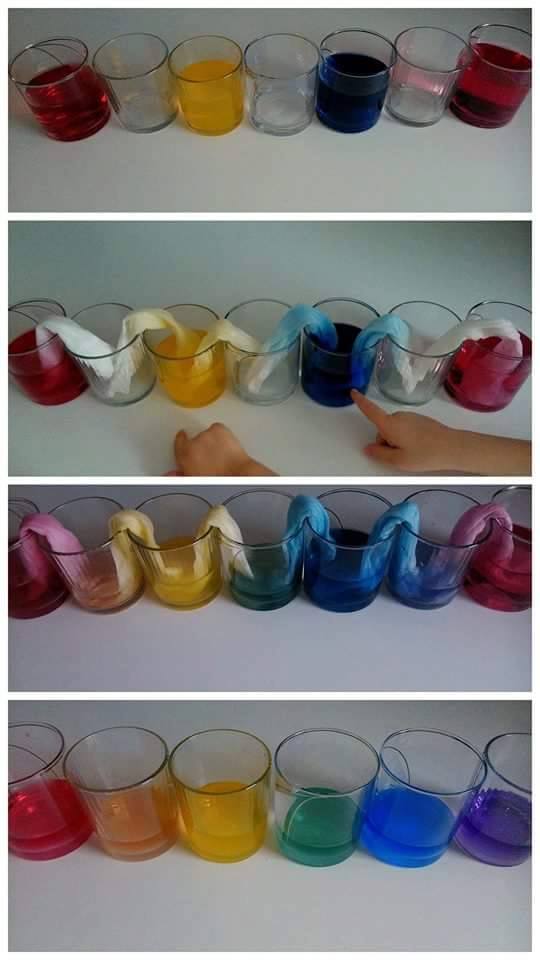 „Liście”- pierwsza część zajęć plastycznych- odrysowywanie liścia według szablonu,- wycinanie nożyczkami po linii. „Przyjaźń kolorów”-  rozmowa na temat zabawy badawczej i jej końcowego etapu- wyciąganie wniosków. „Kolorowe liści”- oglądanie liści zgromadzonych w sali przedszkolnej połączone z rozmową nt. kolorów liści.„Łączenie kolorów”- wypowiedzi dzieci nt. Jakie kolory podstawowe trzeba połączyć, żeby powstał kolor pomarańczowy, zielony…Praca plastyczna „Jesienny liść”- druga część zajęć plastycznych.Malowanie farbami połączone z tworzeniem kolorów pochodnych z użyciem kolorów podstawowych (czerwony, żółty, niebieski).„Jakie kolory udało na się stworzyć na naszych liście”- rozmowa połączona z obserwacją prac plastycznych .Ekspozycja prac plastycznych „Jesienne liście”Prace dzieci eksponujemy na tablicy przedszkolnej.opracowała: mgr Ewa Mencel